Registration for Using the Autopay ServiceOn behalf of the (“the Company”),I hereby request Lingnan University (“the University”) with immediate effect to settle all payments to the Company by crediting the registered bank account shown below and acknowledge that the liability of the University due to the Company will be fully discharged when payments are credited to the registered bank account. I further undertake to inform the University promptly should there be any changes in the bank account details provided by the Company. Notwithstanding of this registration, I understand that the University may use other payment method to settle payments with the Company as deemed appropriate.Bank Account Details Company’s information(A payment notice will be sent to your Company by email after the direct credit has been effected.)Please return the completed form to the University by fax 2463 8363, by email fopayment@LN.edu.hk or by mail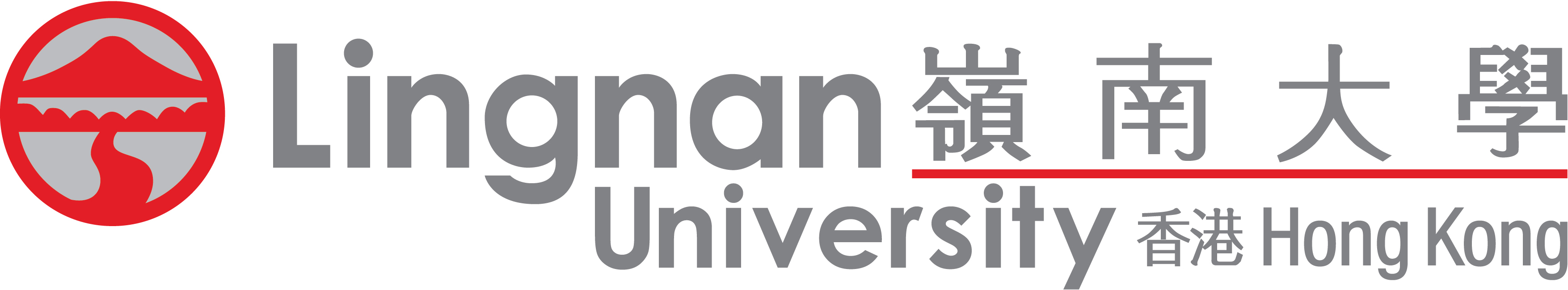 Payment Section, Finance OfficeUnit 1902, 19/F, Nina Tower8 Yeung Uk Road, Tsuen Wan, N.T. Hong Kong(Company Name)Name of Bank Account Holder:Name of Bank Account Holder:Name of Bank Account Holder:Name of Bank Account Holder:Name of Bank Account Holder:(The name of bank account holder must be same as the Company name as above)(The name of bank account holder must be same as the Company name as above)(The name of bank account holder must be same as the Company name as above)(The name of bank account holder must be same as the Company name as above)(The name of bank account holder must be same as the Company name as above)(The name of bank account holder must be same as the Company name as above)(The name of bank account holder must be same as the Company name as above)(The name of bank account holder must be same as the Company name as above)(The name of bank account holder must be same as the Company name as above)(The name of bank account holder must be same as the Company name as above)(The name of bank account holder must be same as the Company name as above)(The name of bank account holder must be same as the Company name as above)(The name of bank account holder must be same as the Company name as above)(The name of bank account holder must be same as the Company name as above)(The name of bank account holder must be same as the Company name as above)(The name of bank account holder must be same as the Company name as above)(The name of bank account holder must be same as the Company name as above)(The name of bank account holder must be same as the Company name as above)(The name of bank account holder must be same as the Company name as above)(The name of bank account holder must be same as the Company name as above)(The name of bank account holder must be same as the Company name as above)(The name of bank account holder must be same as the Company name as above)(The name of bank account holder must be same as the Company name as above)Name and Branch of the Bank:Name and Branch of the Bank:Name and Branch of the Bank:Name and Branch of the Bank:Name and Branch of the Bank:Bank Account:—bank codebank codebank codebank codebank codebank account numberbank account numberbank account numberbank account numberbank account numberbank account numberbank account numberbank account numberbank account numberbank account numberbank account numberbank account numberbank account numberbank account numberbank account numberbank account numberFor and on behalf ofFor and on behalf ofFor and on behalf ofFor and on behalf ofFor and on behalf ofFor and on behalf ofFor and on behalf ofFor and on behalf ofFor and on behalf ofFor and on behalf ofFor and on behalf ofFor and on behalf ofFor and on behalf ofFor and on behalf ofFor and on behalf ofFor and on behalf ofFor and on behalf ofFor and on behalf ofFor and on behalf ofFor and on behalf ofFor and on behalf ofFor and on behalf ofFor and on behalf ofAuthorized SignatureAuthorized SignatureAuthorized SignatureAuthorized SignatureAuthorized SignatureAuthorized SignatureAuthorized SignatureAuthorized SignatureAuthorized SignatureAuthorized SignatureAuthorized SignatureDateDateDateDateDateDateDateDateDateDateDate(Please sign and stamp with Company’s official chop)(Please sign and stamp with Company’s official chop)(Please sign and stamp with Company’s official chop)(Please sign and stamp with Company’s official chop)(Please sign and stamp with Company’s official chop)(Please sign and stamp with Company’s official chop)(Please sign and stamp with Company’s official chop)(Please sign and stamp with Company’s official chop)(Please sign and stamp with Company’s official chop)(Please sign and stamp with Company’s official chop)(Please sign and stamp with Company’s official chop)(Please sign and stamp with Company’s official chop)(Please sign and stamp with Company’s official chop)(Please sign and stamp with Company’s official chop)(Please sign and stamp with Company’s official chop)(Please sign and stamp with Company’s official chop)(Please sign and stamp with Company’s official chop)(Please sign and stamp with Company’s official chop)(Please sign and stamp with Company’s official chop)(Please sign and stamp with Company’s official chop)(Please sign and stamp with Company’s official chop)(Please sign and stamp with Company’s official chop)(Please sign and stamp with Company’s official chop)Name of above signatory:Name of above signatory:Name of above signatory:Position:Position:Position:Contact Person:Phone number:Fax number:Fax number:Company Address:Company Address:Email Address:Email Address: